Math Study GuideTest on Wednesday, October 19Key Vocabulary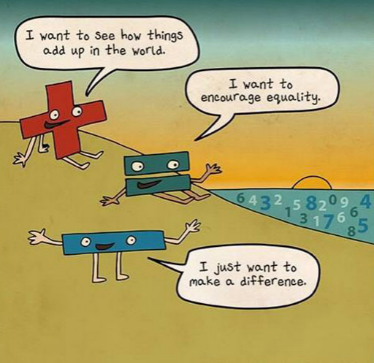 Divisor DividendQuotientKey Concepts (Students must be able to:)Multiply multi-digit numbers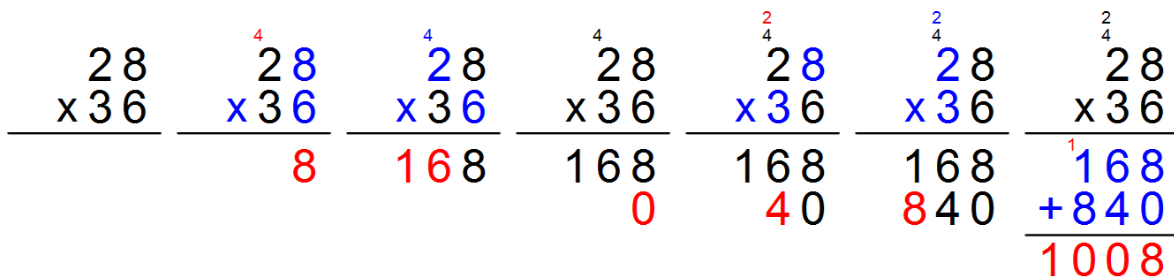 Distributive property of multiplication 	Ex. 148 x 3 = (100 x 3) + (40 x 3) + (8 x 3)Divide using partial quotients strategy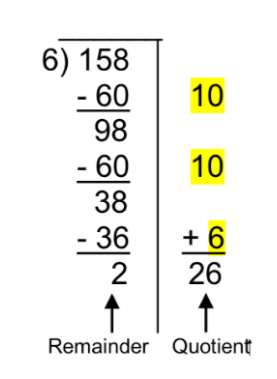 Divide using inverse operations and the area model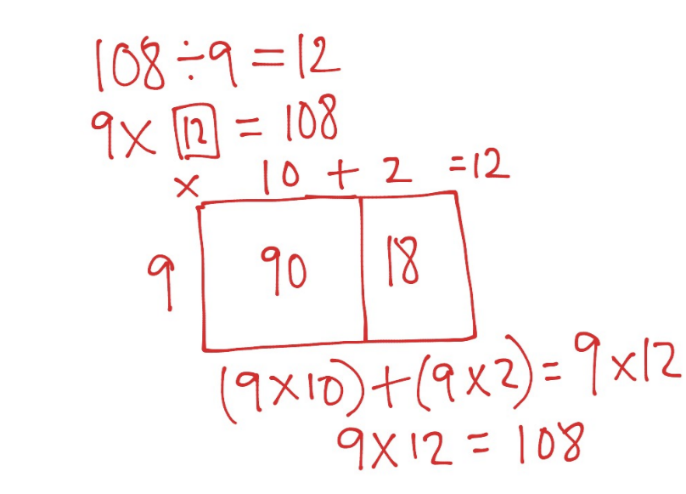 Solve multi-step word problems using addition, subtraction, multiplication, or division 